1870 Издаване на здравно заключение за съгласуване на инвестиционен проект.
         I. Регионалните здравни инспекции извършват оценка на съответствието със здравните изисквания на инвестиционни проекти и проектни разработки по искане на физически или юридически лица и изготвят здравно заключение.На основание на:Закон за здравето - чл. 35; чл. 34Наредба № 36 от 21.07.2009 г. за условията и реда за упражняване на държавен здравен контрол - чл. 19, ал. 1Закон за устройство на територията - чл. 142, ал. 5, т. 7Услугата се предоставя и като вътрешно-административна:НеОрган по предоставянето на административната услуга:ДиректорСрок за предоставяне:14 дниСрок на действие на документа/индивидуалния административен акт:БезсроченОрган, осъществяващ контрол върху дейността на органа по предоставянето на услугата:Главен секретарОрган, пред който се обжалва индивидуален административен акт:Административен съдЕлектронен адрес, на който се предоставя услугата:www.rzi-kn.netЕлектронен адрес за предложения:rzi@rzi-kn.netІІ. ХарактеристикаЦел: Получаване на положително становище за инвестиционен проект, когато инвестиционният проект съответства на здравно-техническите изисквания на наредбите за проектиране на сгради: част Архитектура, част  Технология, част ВиК и  част ОВК.Предмет: Реализиране на инвестиционния проект.ІII. Процедура по извършване на административната услугаКомпетентен орган: РЗИ  КюстендилЗаявител: еднолични търговци, юридически и физически лица, които се явявят възложители на проектиране и реализиране на инвестиционни проектиНеобходими документи:	1. Заявление по образец;	2.Окомплектована документация по ЗУТ, съдържаща становищата на експлоатационните дружества.Вътрешен ход на процедурата:Заявлението и прилежащите документи се подават в центъра за административно обслужване на РЗИ  Кюстендил , като получава входящ номер и се насочва за резолюция по общия ред на вътрешния документооборот. Отговорните служители изготвят писмени становища по съответните части на проекта за съответствие съc здравните норми и изисквания.Експертният съвет по здравно-техническа експертиза на инспекцията, разглежда внесената проектна документация заедно с изготвените писмени становища и взема решение за съответствие на представения инвестиционен проект със здравните норми и изисквания.В срок от 14 дни от подаване на заявлението се изготвя становище /здравно заключение с оценка/ за съответствие, което се подписва от директора на инспекцията.Всяко становище /здравно заключение/ се издава в три екземпляра, от които един се предоставя на заявителя или на упълномощено от него лице, един остава в центъра за админиcтративно обcлужване на инспекцията и един  в архива на отдел ДЗК.Готовият документ се получава в центъра за административно обслужване (гише за административни услуги) на РЗИ по данни за входящия номер на заявлението, лично от заявителя или от упълномощено от него лице.Такса: При подаване на заявлението и необходимата документация, се заплаща такса от 65 лева, определена от чл.23 на Тарифа за такcите, които cе cъбират от органите на Държавния здравен контрол по Закона за здравето.Административната услуга може да бъде заплатена по един от следните начини:-в центъра за административно ослужване в брой;-в центъра за административно обслужване с банкова карта чрез ПОС терминално устройство;-по банков път по сметка:IBAN: BG08STSA93003100761601Банка: ДСК ЕАД, BIC: STSABGSFРегионална здравна инспекция-Кюстендил (РЗИ-Кюстендил)IV. Образци и формуляриЗаявление по образецПротокол, съгласно чл.29, ал.5 от АПК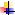 